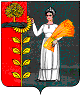 РОССИЙСКАЯ ФЕДЕРАЦИЯ     СОВЕТ ДЕПУТАТОВ СЕЛЬСКОГО ПОСЕЛЕНИЯТАЛИЦКИЙ СЕЛЬСОВЕТДобринского муниципального района Липецкой областичетвертого созыва52 cессия РЕШЕНИЕ 02.06.2015г	                     c.Талицкий Чамлык			 № 146-рсО принятии Изменений в Устав  сельского поселения Талицкий сельсовет  Добринского муниципального района Липецкой области Российской Федерации     Рассмотрев проект Изменений в Устав  сельского поселения Талицкий сельсовет Добринского муниципального района Липецкой области Российской Федерации», учитывая  рекомендации публичных слушаний, руководствуясь статьей   44 Федерального закона от 06.10.2003 № 131-ФЗ «Об общих принципах организации местного самоуправления в Российской Федерации», Совет депутатов сельского поселения Талицкий сельсовет     Р Е Ш И Л:     1. Принять Изменения в Устав   сельского поселения Талицкий сельсовет Добринского муниципального района Липецкой области Российской Федерации (Приложение).2. Направить указанный нормативный правовой акт главе сельского поселения Талицкий  сельсовет Добринского муниципального района для  подписания.     3. Главе сельского поселения Талицкий сельсовет Добринского муниципального района  в течение 15 дней со дня принятия данного решения представить Изменения в Устав   сельского поселения Талицкий сельсовет Добринского муниципального Липецкой области Российской федерации  на государственную регистрацию в Управление Министерства юстиции Российской Федерации  по  Липецкой области.4. Главе сельского поселения Талицкий  сельсовет Добринского муниципального района обнародовать Изменения в Устав   сельского поселения Талицкий сельсовет Добринского муниципального района Липецкой области Российской федерации» после государственной регистрации в течение семи дней со дня его поступления из Управления Министерства юстиции Российской Федерации  по  Липецкой области.Председатель Совета депутатовсельского поселения Талицкий сельсовет Добринского муниципального района                                                     И.В. Мочалов